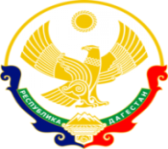                                           МИНИСТЕРСТВО ОБРАЗОВАНИЯ И НАУКИ РЕСПУБЛИКИ ДАГЕСТАНМКОУ «Бугленская СОШ имени Ш.И.Шихсаидова»Россия, республика Дагестан, 368210, Буйнакский район село Буглен, ул. Спортивная 6,  e-mail :buglen_school@mail.ru    ОГРН:1030500714793 ИНН:0507009667                                                                                                    Утвержден:                                                                                         директором МКОУ                                                                                        «Бугленская СОШ.                                                                                        им. Ш.И.ШИХСАИДОВА»                                                                                                                                                                            ________ Джаватовой А                                                                                          зам. директора по в/р                                                                                        ________Джахбаровой Д.Г.                                                                                        «__»______2018ГОД._                                                                ПЛАН ПО РЕАЛИЗАЦИИ РЕСПУБЛИКАНСКОЙ ЦЕЛЕВОЙ ПРОГРАММЫ ПО ПРОФИЛАКТИКЕ ЭКТРЕМИЗМА И ТЕРРОРИЗМА  В  РЕСПУБЛИКЕ ДАГЕСТАН ЗА 4 КВАРТАЛ    МКОУ «БУГЛЕНСКАЯ СОШ им.Ш.И. ШИХСАИДОВА» на 2018-2019 уч.год.15.11.18г- В МКОУ «Бугленская СОШ. имени Ш.И.Шихсаидова » была проведена  встреча с представителем  духовенства  ДЖАБРАИЛОМ –Гьажи Богатыровым «Нравственные ценности Ислама» 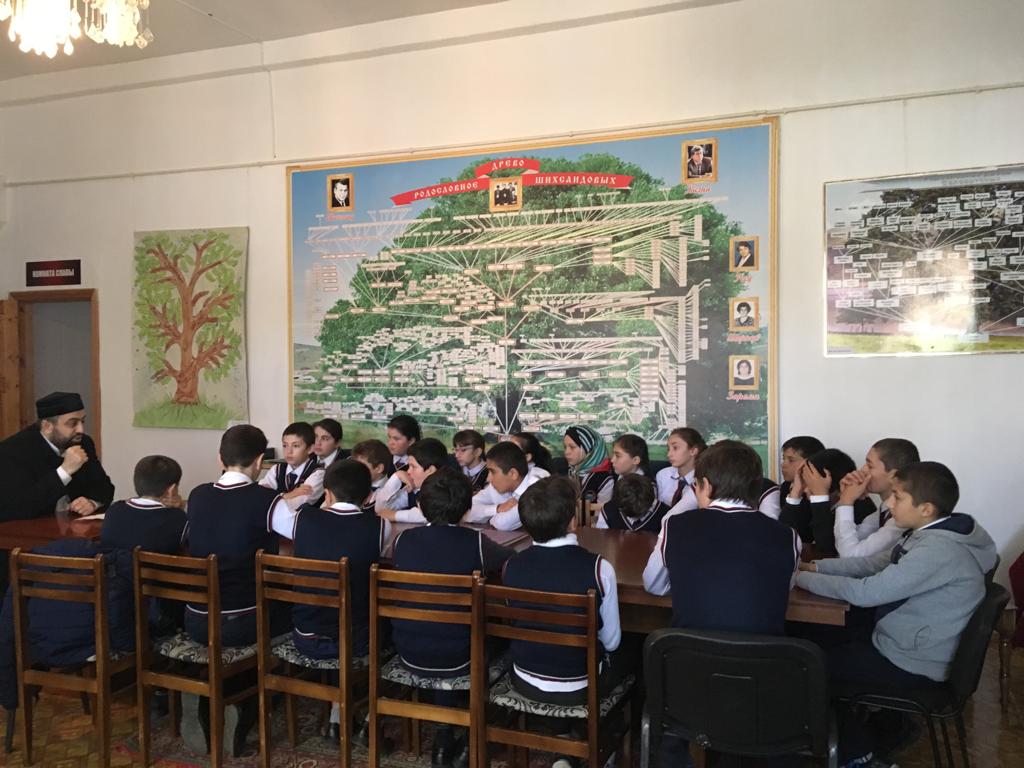 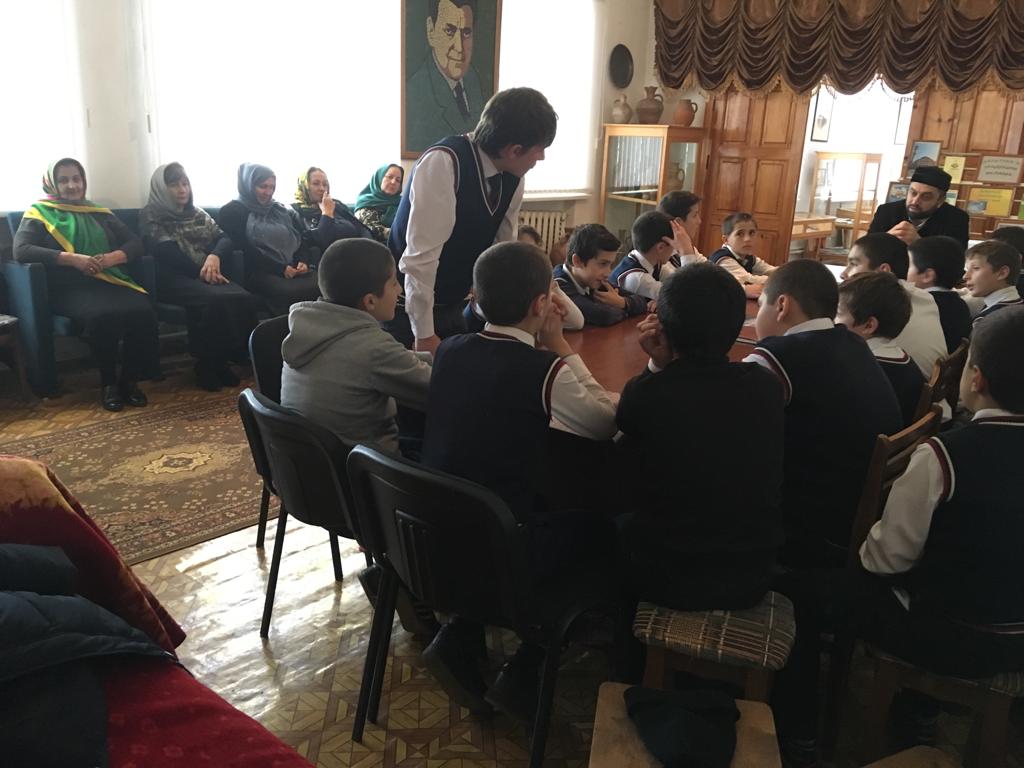 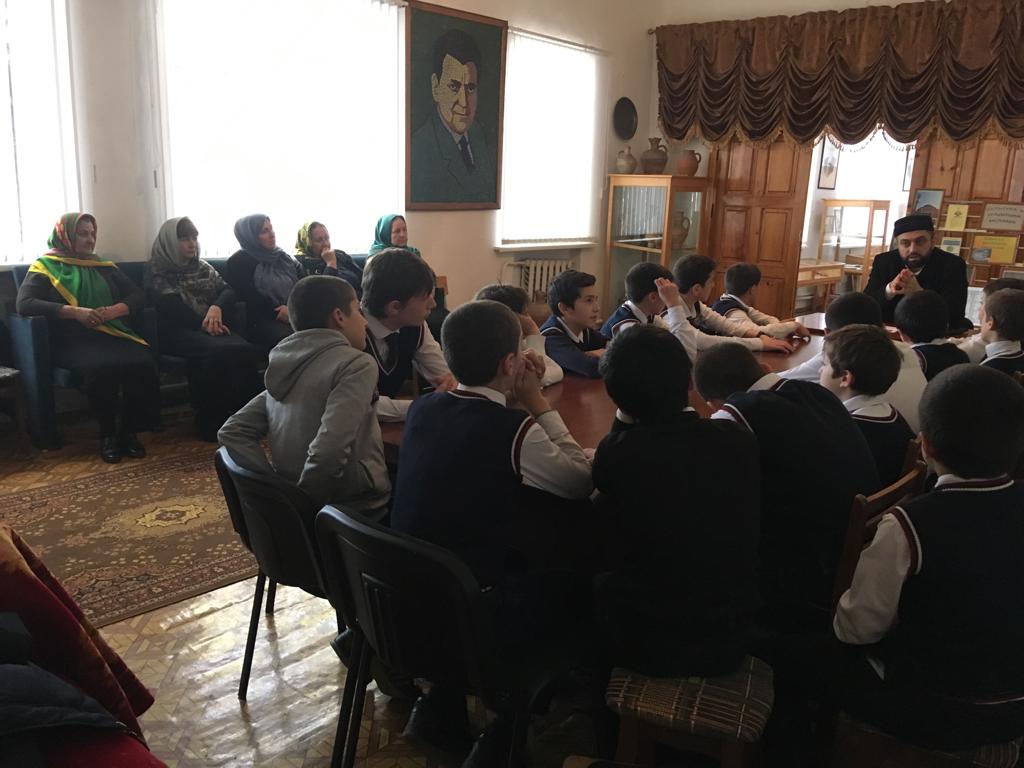 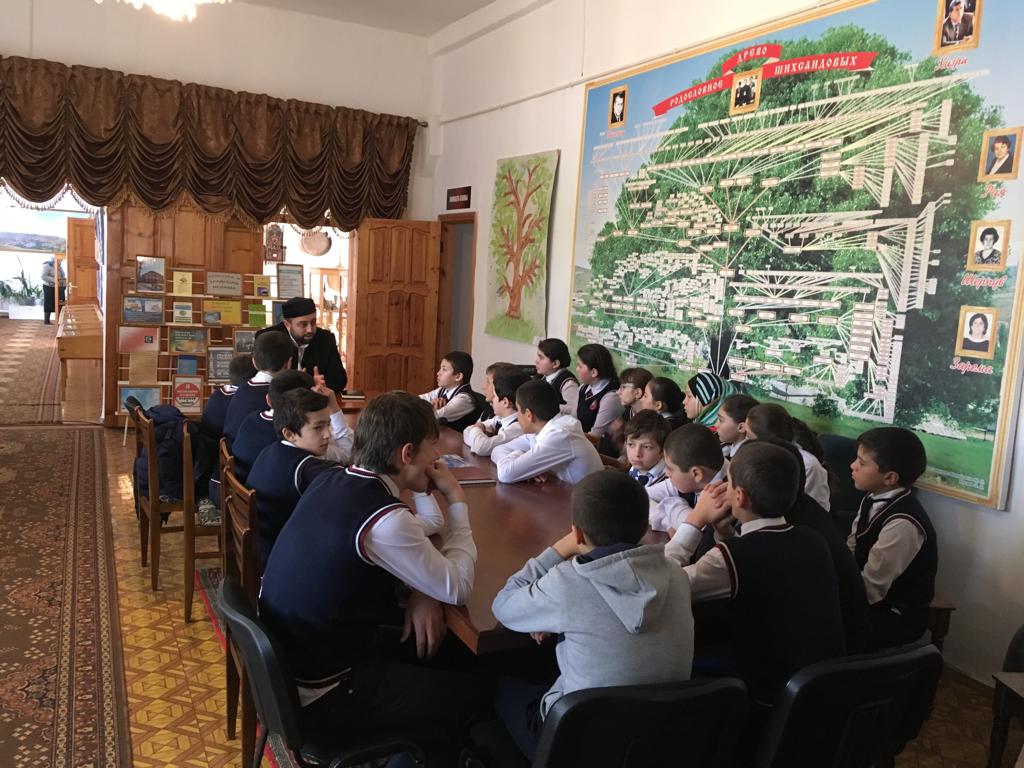 15.12.18.г  МКОУ «Бугленская СОШ. имени Ш.И.Шихсаидова»открытый  классный час в 5 классе «Добро творить чудеса», классный руководитель Сулейманова У.Г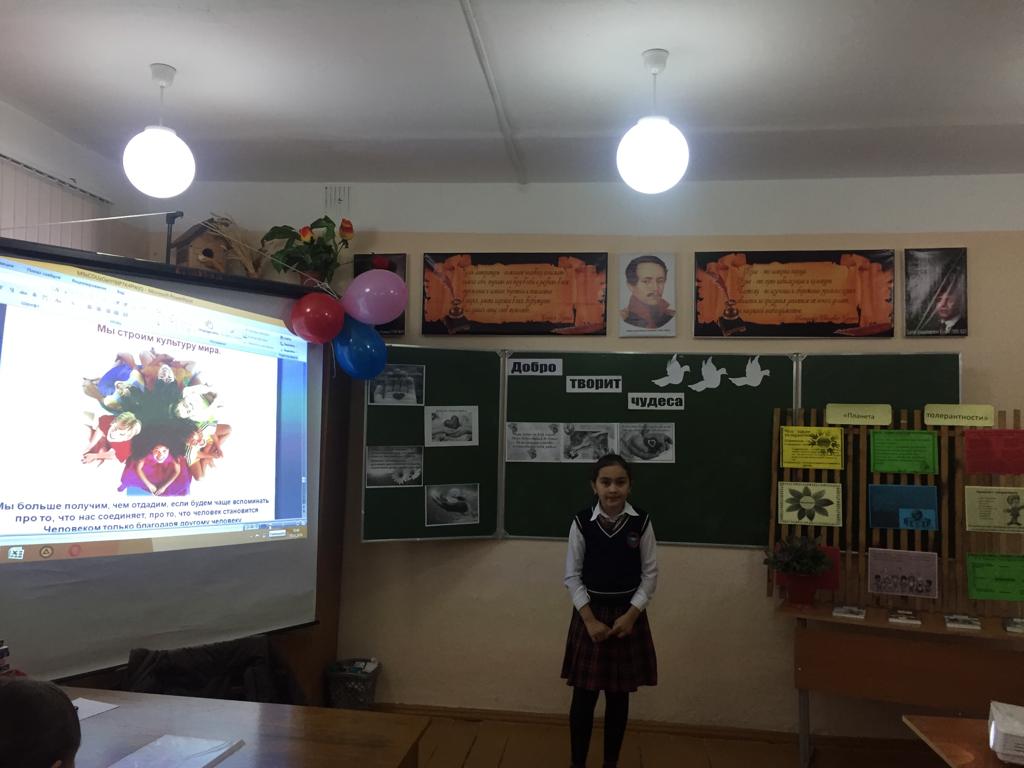 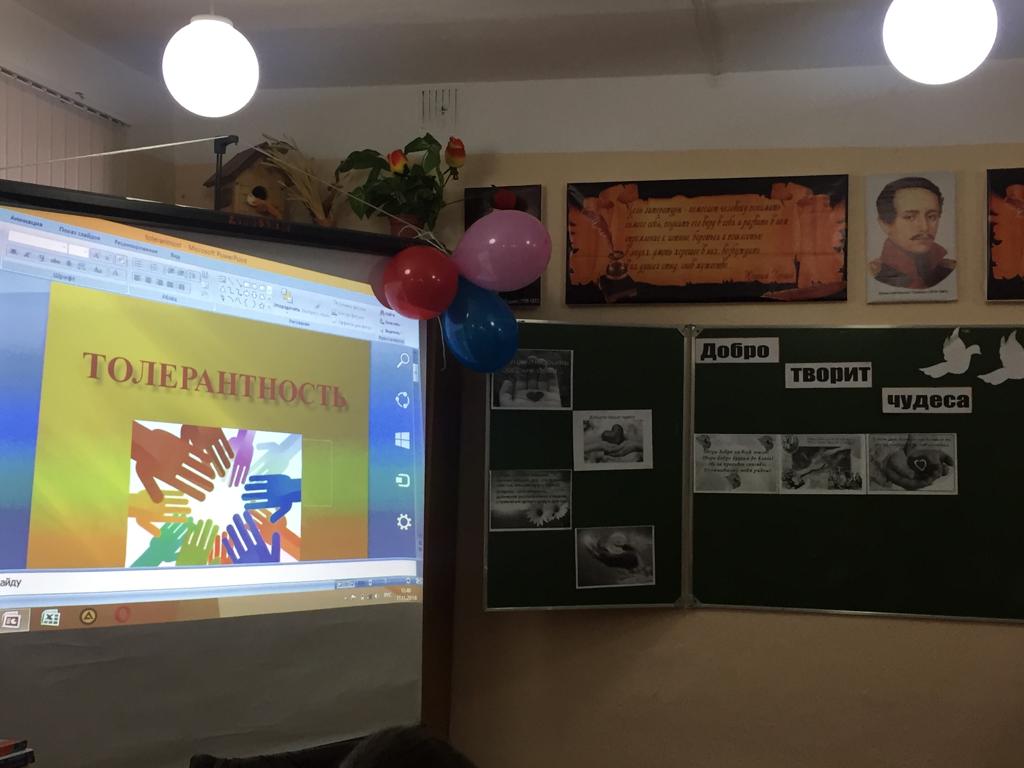 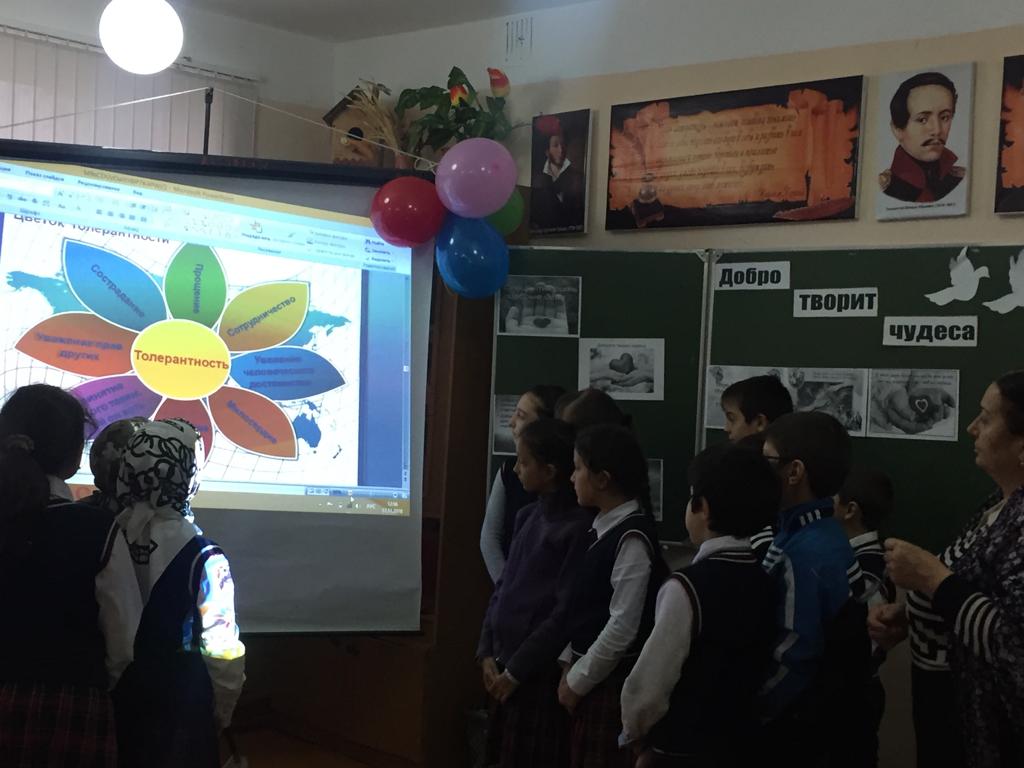 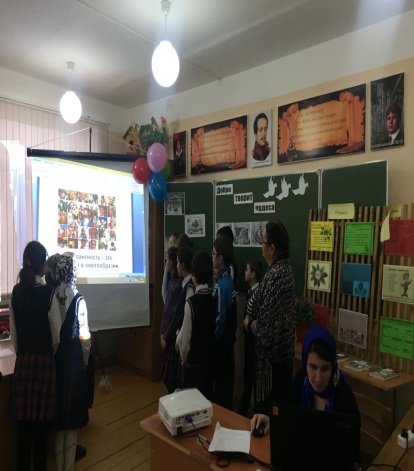 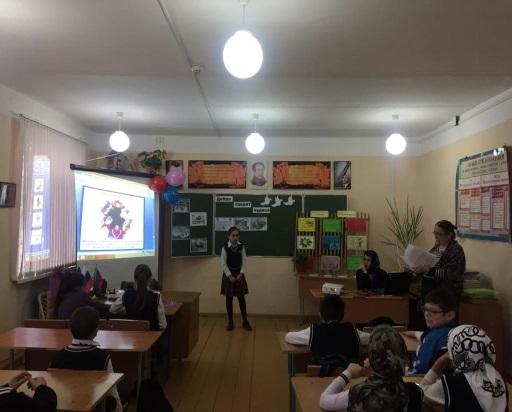 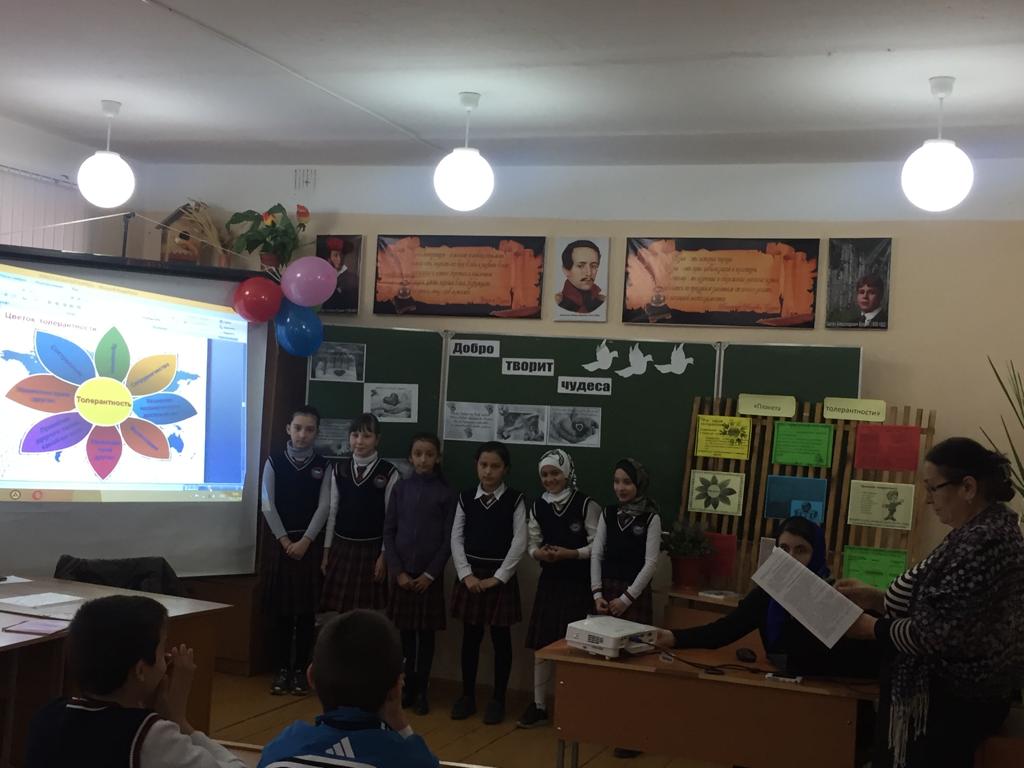 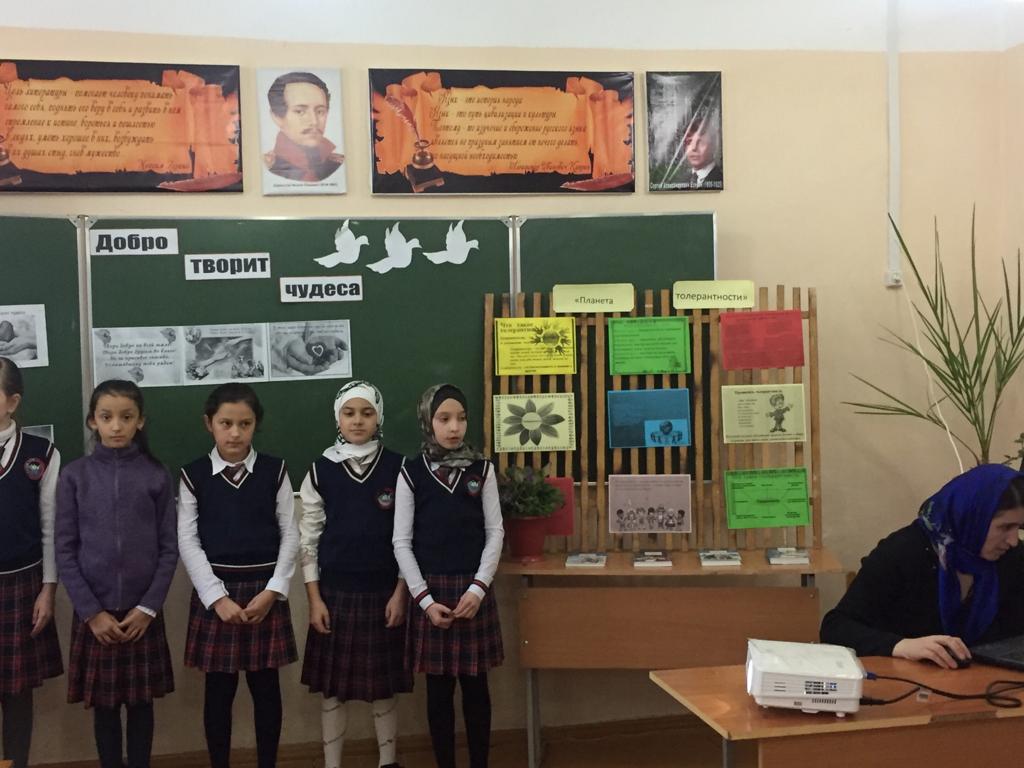 12.11.18Г МКОУ "Бугленская СОШ. имени Ш.И.Шихсаидова" классный час в 3 "б" классе "Ислам опора МИРА И ДОБРА", КЛАССНЫЙ РУКОВОДИТЕЛЬ ВАЛИЕВА Р.З., В РАМКАХ НЕДЕЛИ ИСЛАМСКОЙ КУЛЬТУРЫ. 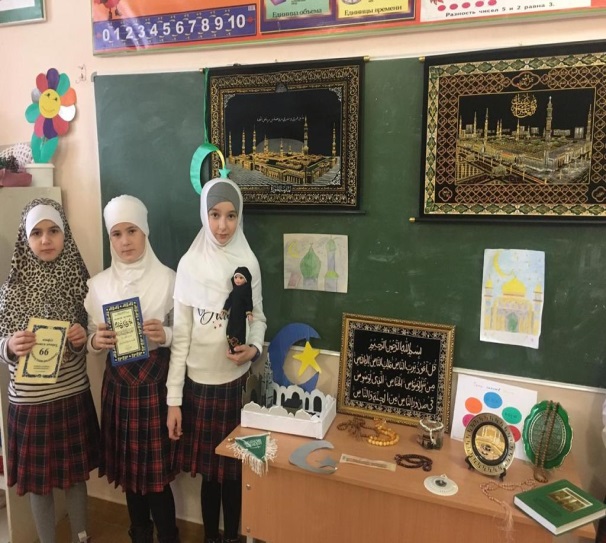 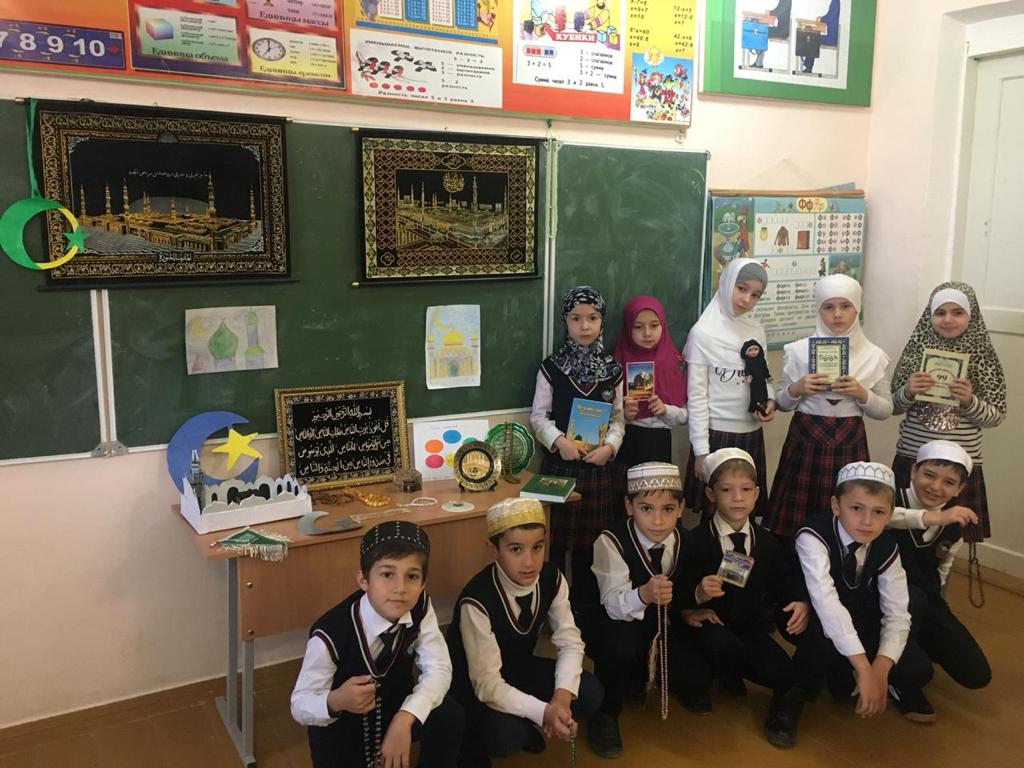 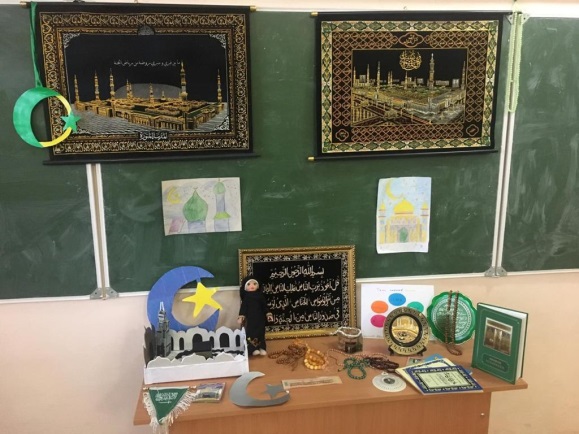 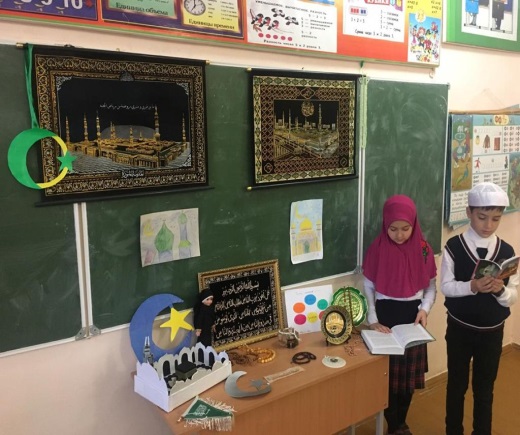 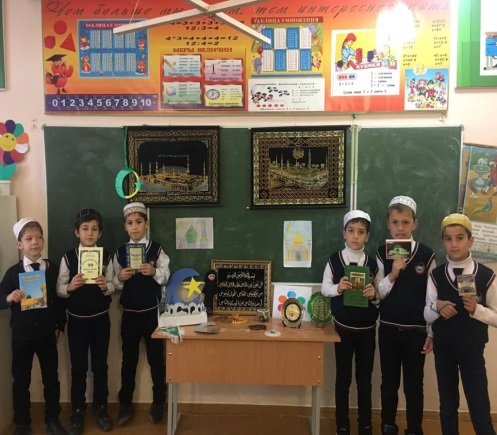 16.11.18Г МКОУ «Бугленская СОШ.  имени  Ш. И. Шихсаидова» отрытое мероприятие в 5 классе «Ислам  религия мира и добра», классный руководитель Сулейманова У.Г В РАМКАХ НЕДЕЛИ ИСЛАМСКОЙ КУЛЬТУРЫ.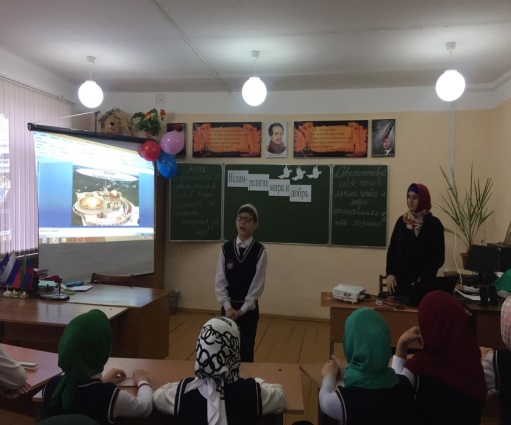 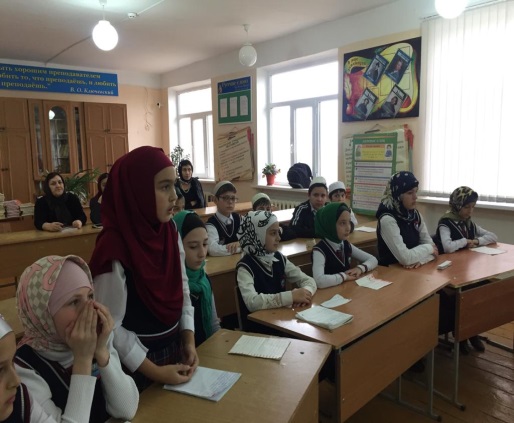 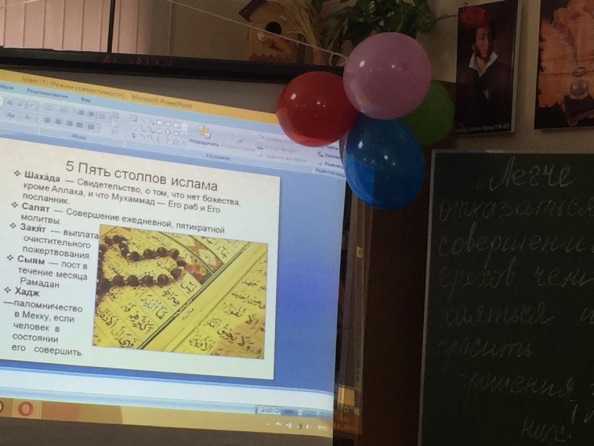 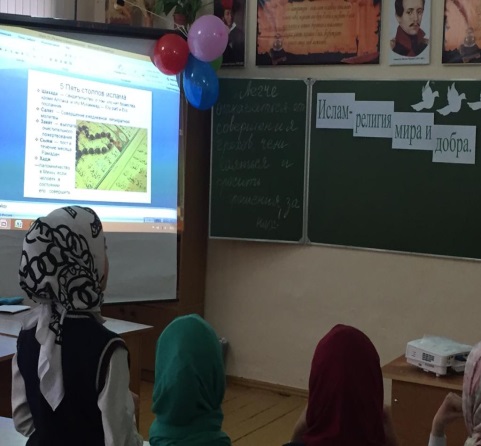 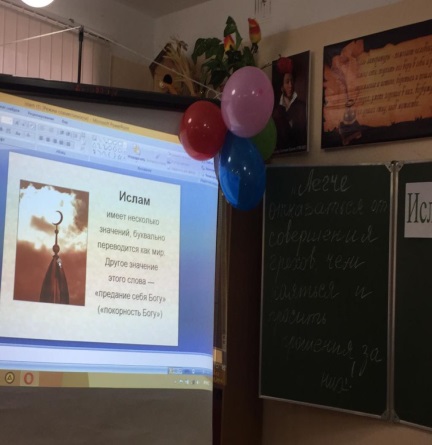 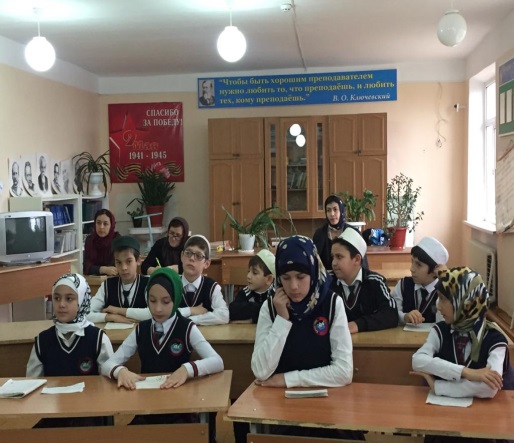 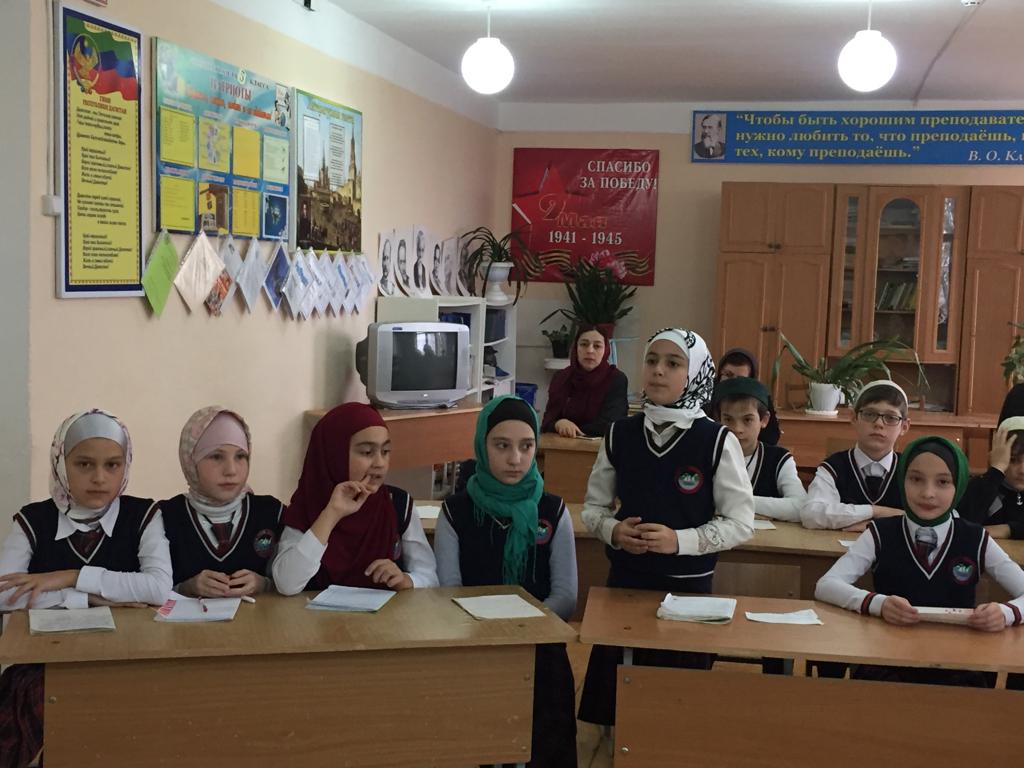 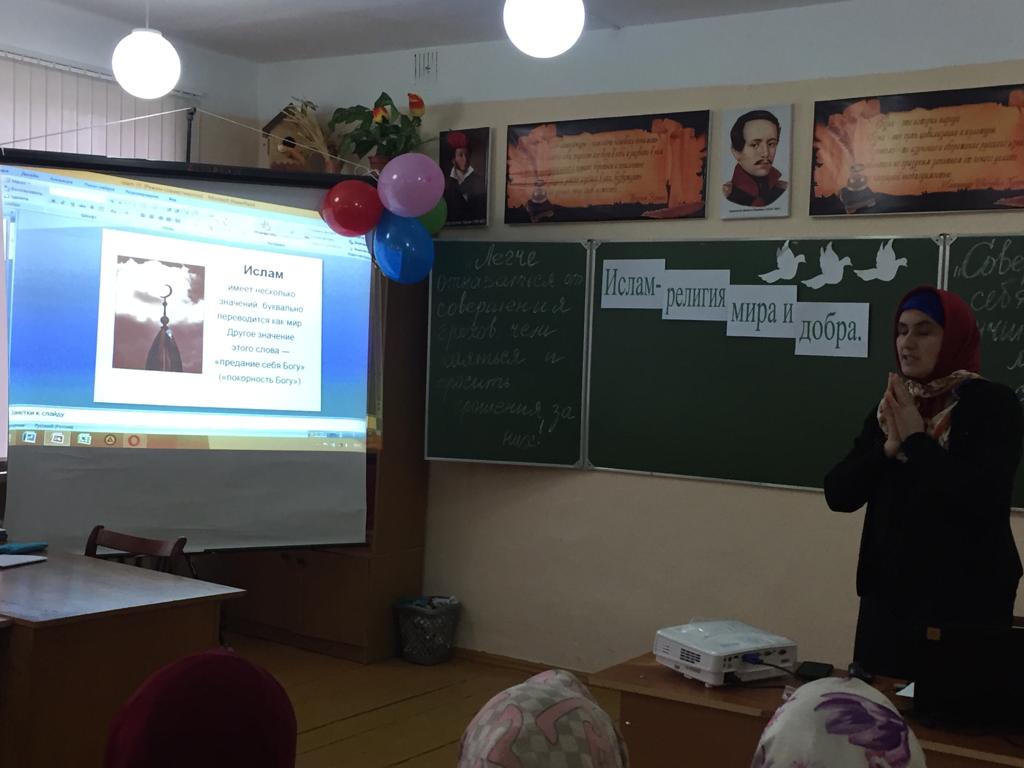 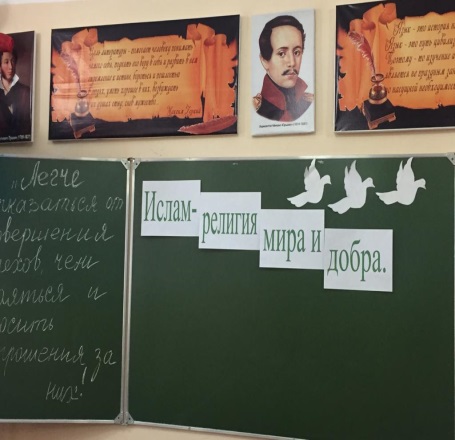 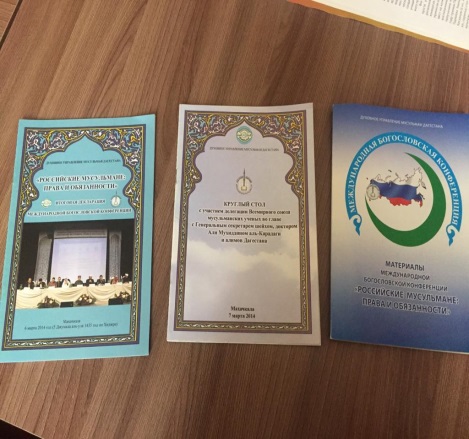 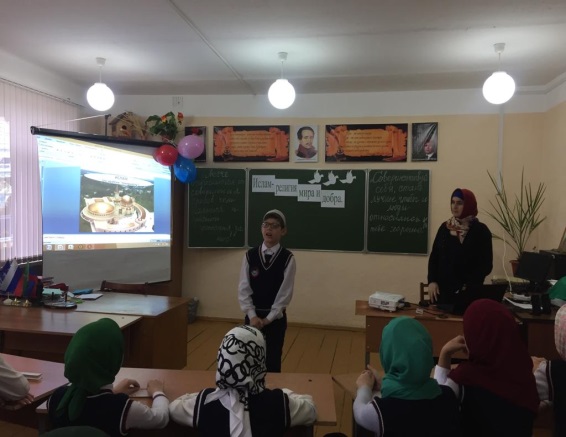 15.11..18.г заместитель директора по ВР Джахбарова Д.Г, руководитель по безопасности ШанавазовС.Ф совместно с работниками музея  провели мероприятие посвященное антитеррористическому воспитанию13..11.18гв МКОУ «Бугленская СОШ. имени Ш.И.Шихсаидова» КЛАССНЫЙ ЧАС В 1 «а»  КЛАССЕ «Мир вашему дому», классный руководитель Хочаева С.Д.16.11..18.г круглый стол с представителем духовенства Управления оброзования Буйнакского района Джабраилом –Гьажи Богатыревым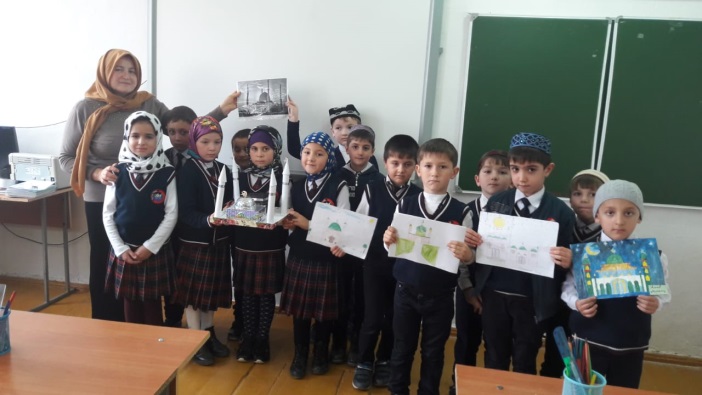 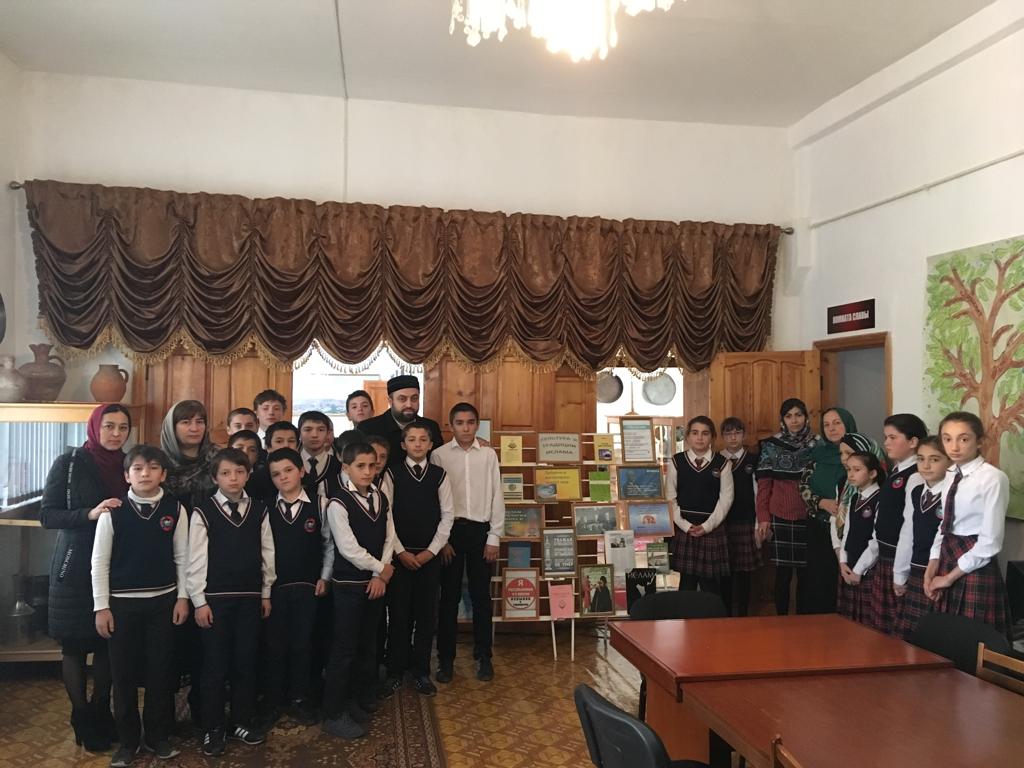 16.11.18г МКОУ «Бугленская СОШ. имени Ш.И.Шихсаидова» открытое мероприятие в рамках недели исламской кльтуры  совместно с работниками сельской библиотеки., провела зам по ВР Джахбарова Д.Г.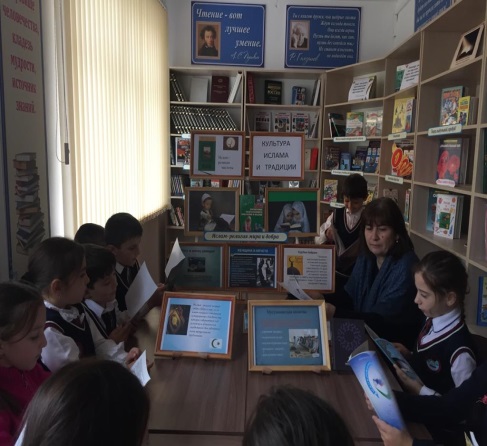 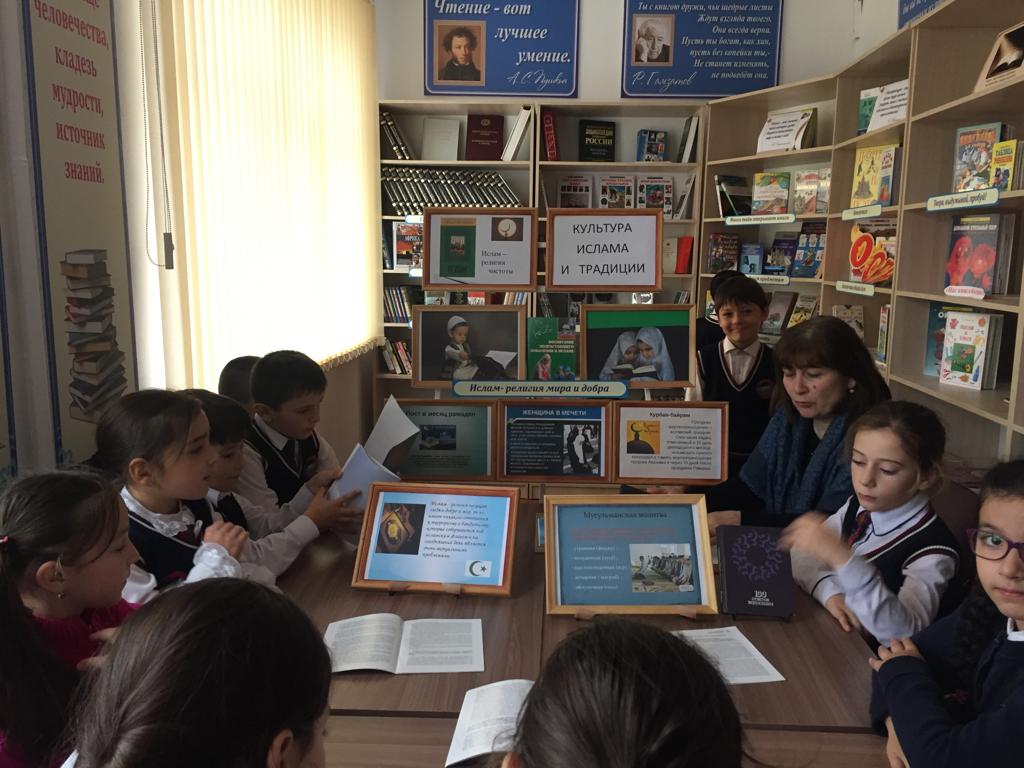 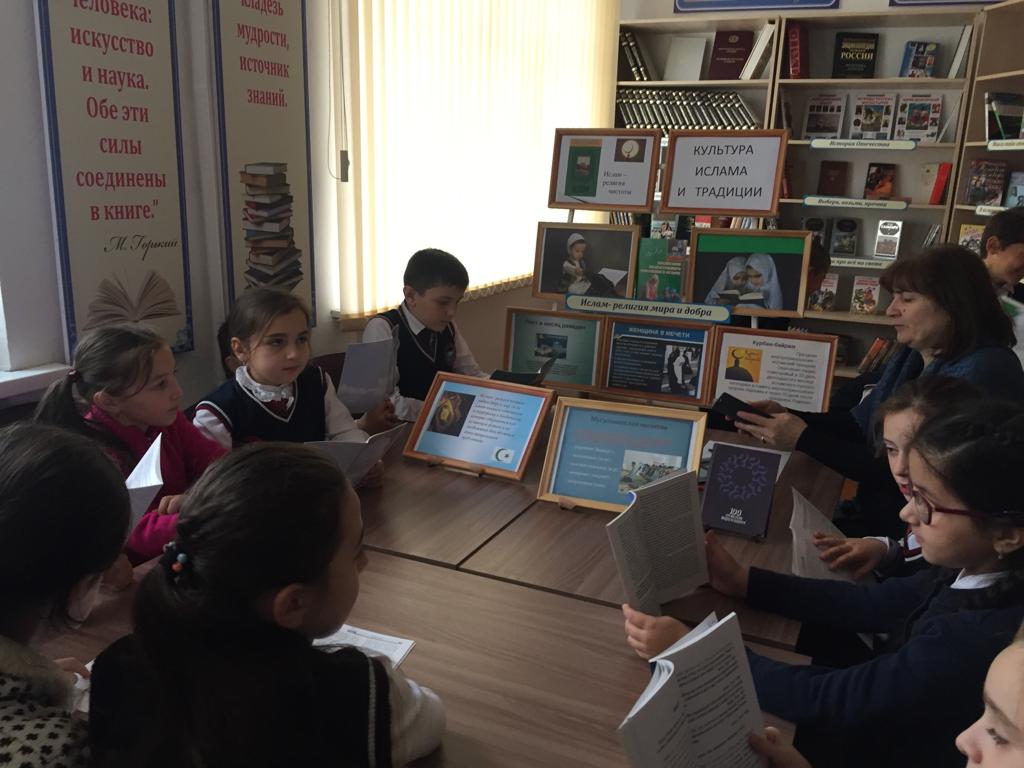 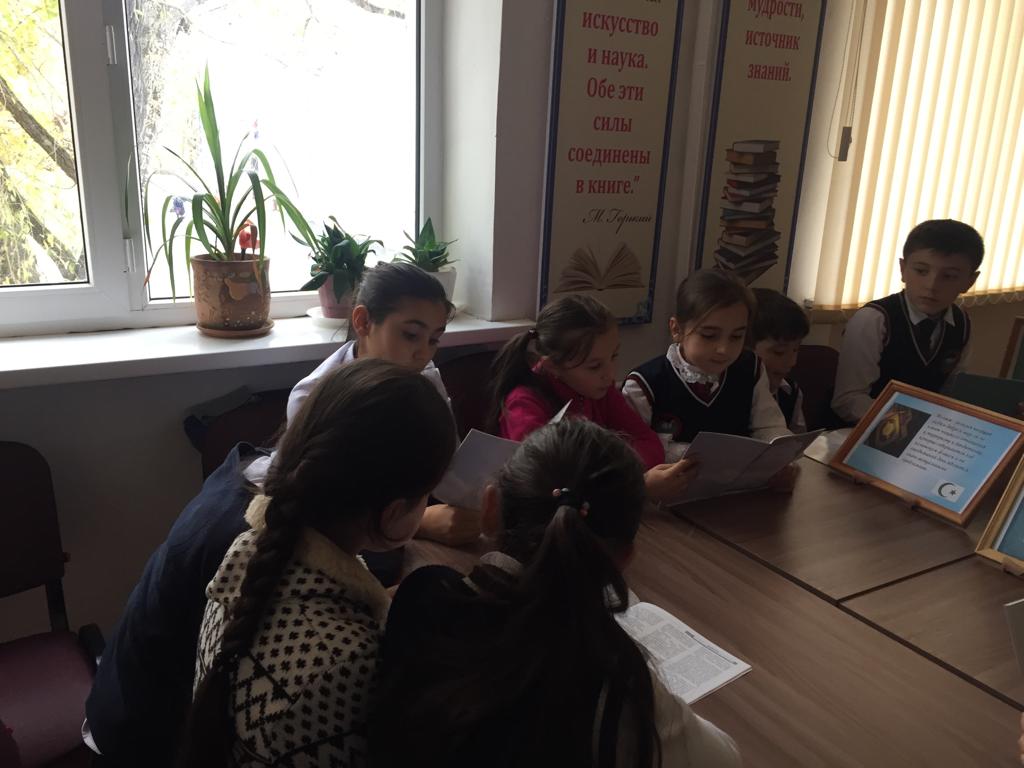 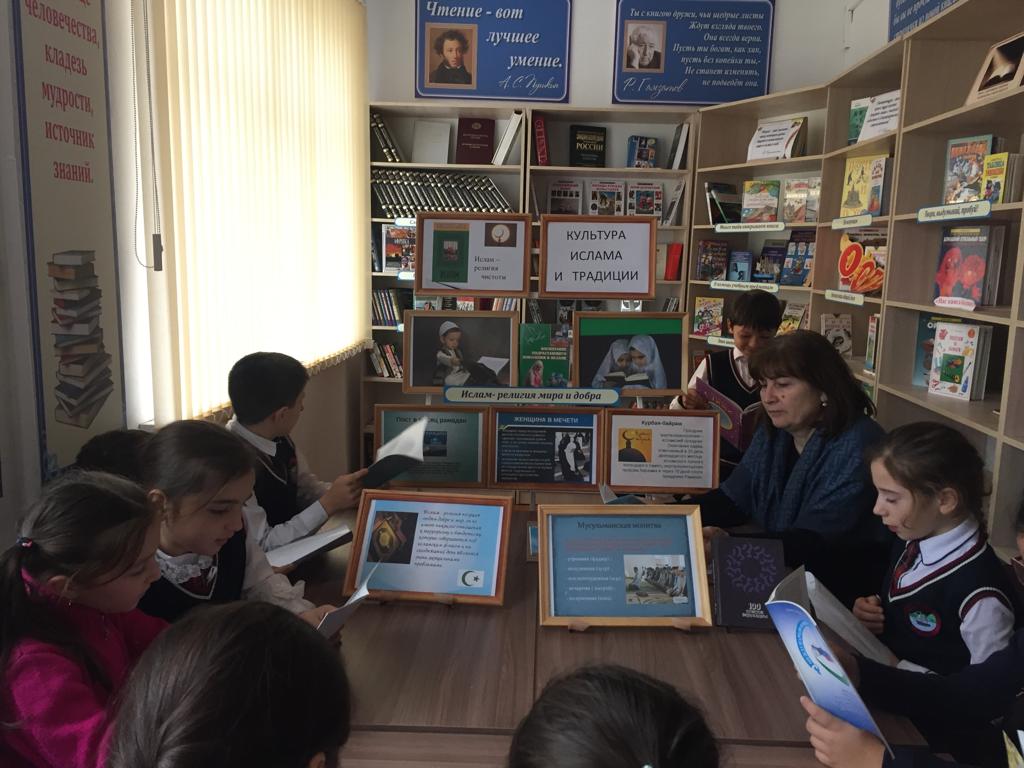 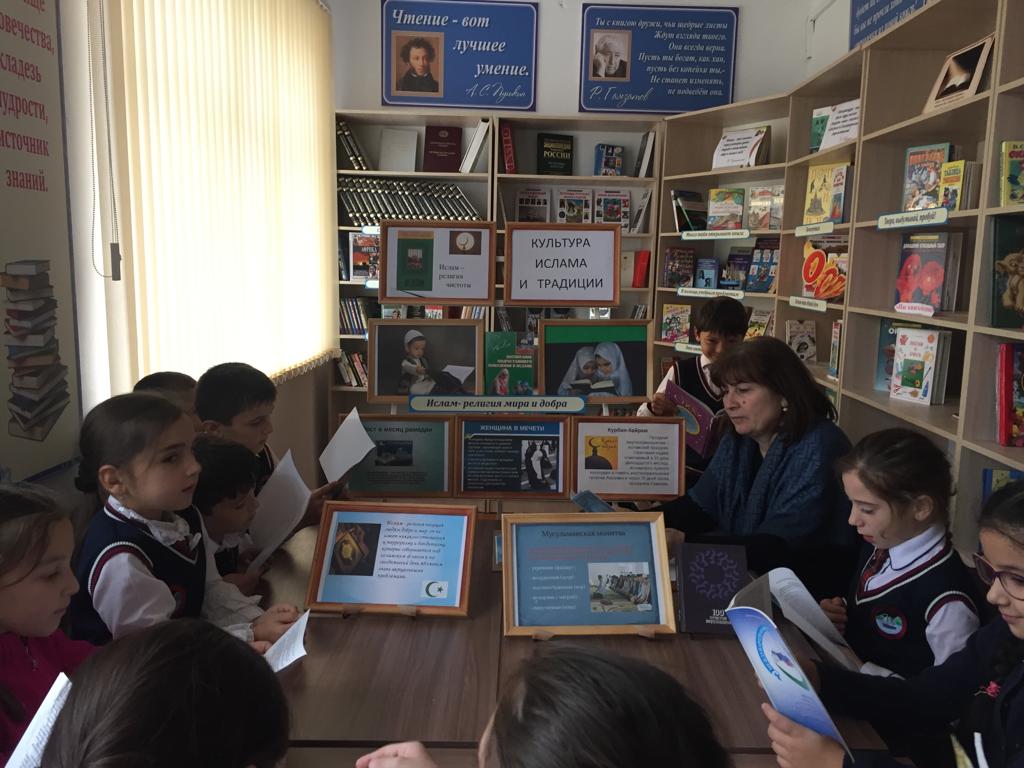 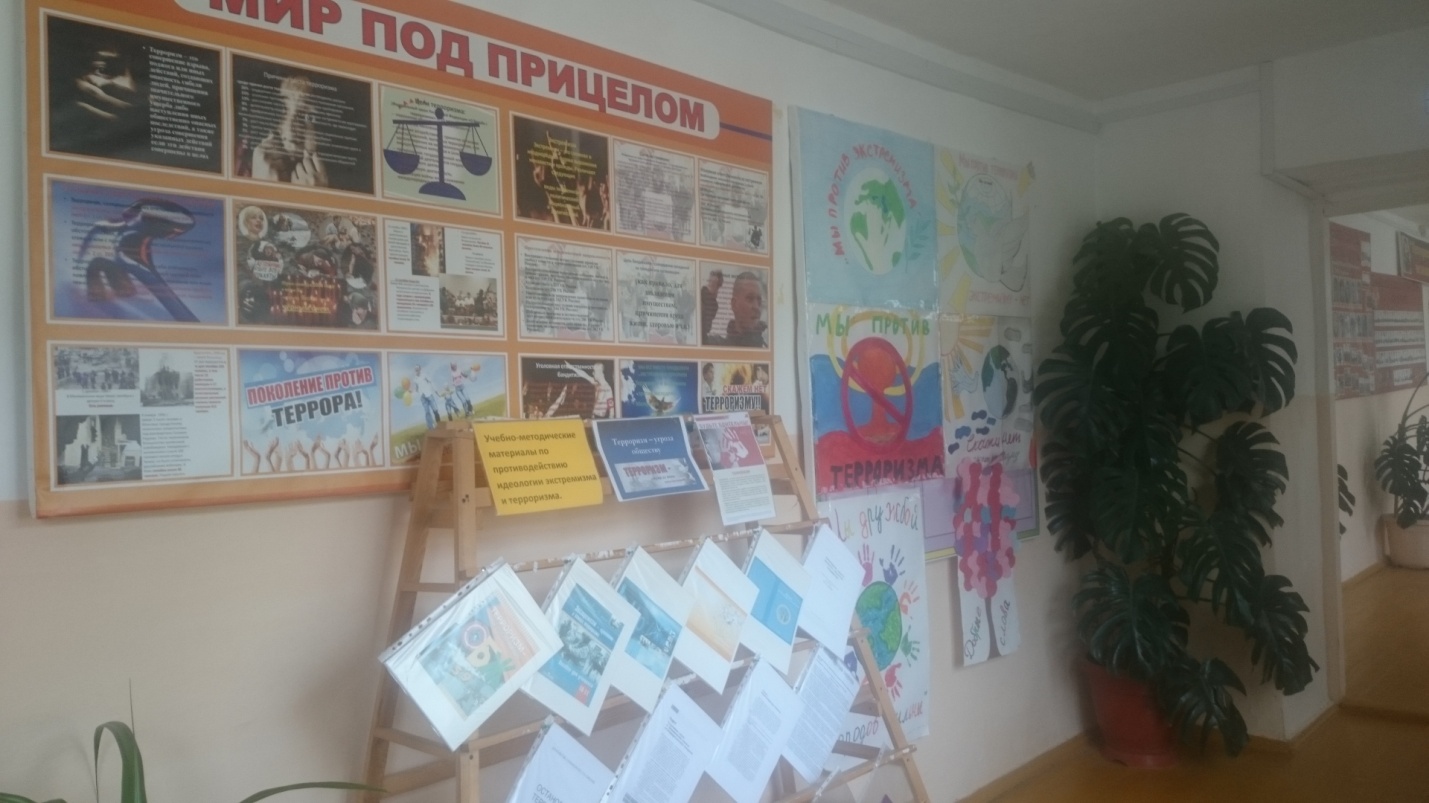 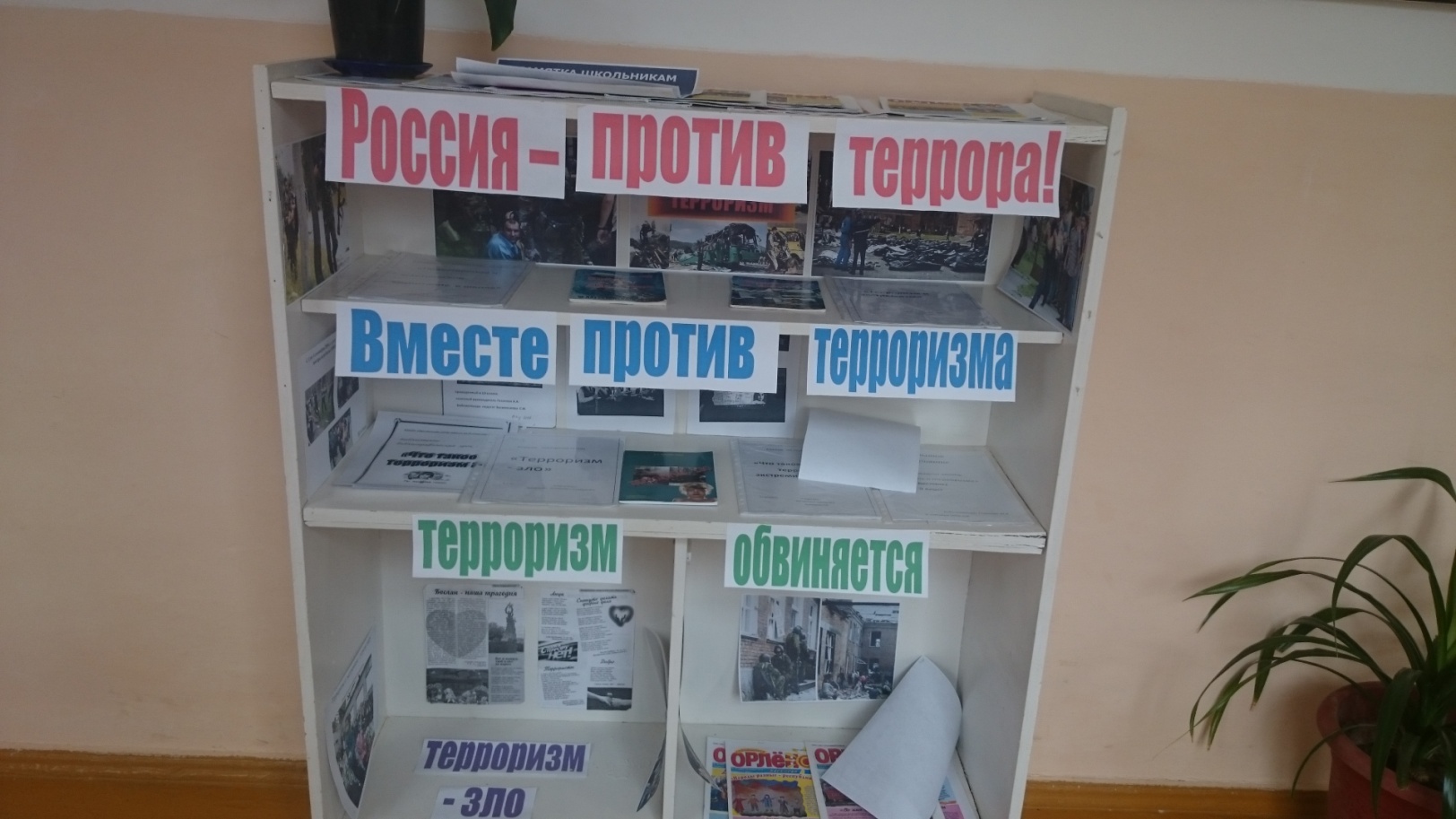 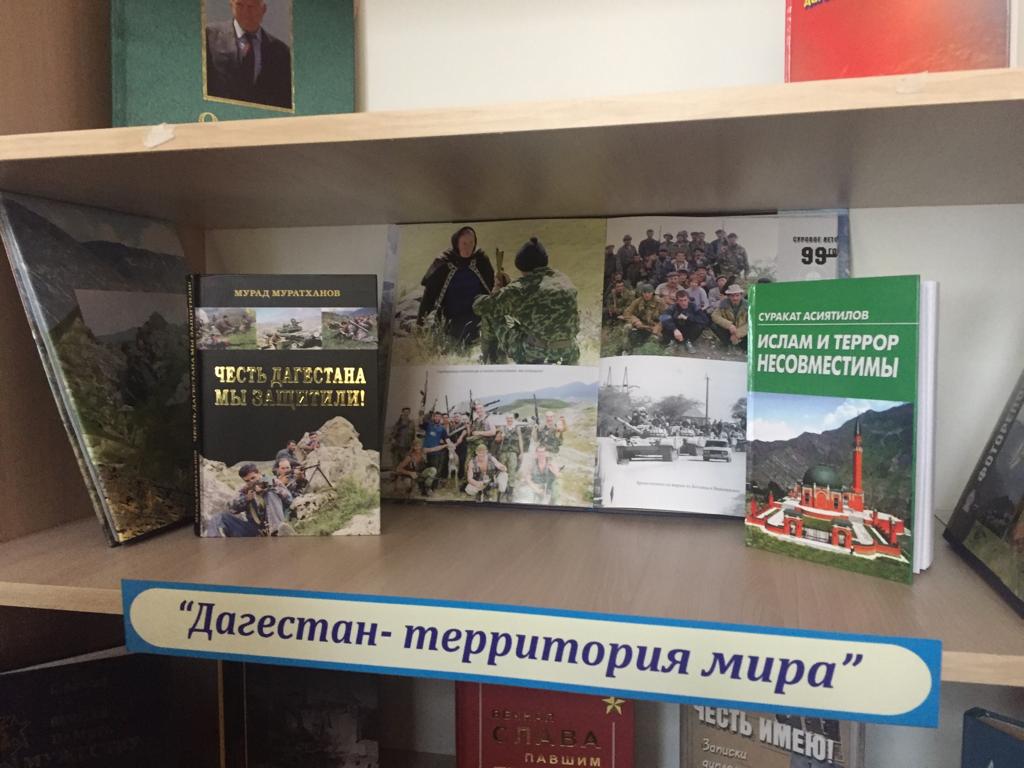                   ЗАМЕСТИТЕЛЬ ДИРЕКТОРА ПО ВР.  _________________________________Джахбарова Д.Г. №Проводимые мероприятия.Класс.Кол.-во.Дата.Ответственные.Гости.1Стенды «МЫ ХОТИМ ЖИТЬ В МИРЕ «Мы за мир», «Что такое Толерантность?»1-11237октябрьЗам. По ВР.Рук. Безопасности.2Открытый мероприятие «Ислам . Религия мира и добра» совместно с работниками музея9-113717.11.2018гЗам. По ВР.Рук. Безопасности.Имам сельской мечети, будун сельской мечети3Литература по антитеррористическому воспитанию. (стенд)Зам. По ВР.Рук. Безопасности4Радиолинейка МИР вашему дому.1-112502.10.18г.Совет лидеров.5Мероприятие совместно с работниками музея.7-93515.11.18г.Зам.по ВР6Просмотр фильма по антитеррористическому воспитанию.1-11237В теч. 4квартала.Зам. По ВР.Рук. по безопасности